Fundargerð stjórnar HSK þriðjudaginn 22. febrúar 2022 kl. 17:00Fundur haldinn á Teams.Mætt:  Guðríður Aadnegard, Helgi Haraldsson, Guðmundur Jónasson, Anný Ingimarsdóttir, Jón Þröstur Jóhannesson, Baldur Gauti Tryggvason, Gestur Einarsson og Engilbert Olgeirsson.   Olga Bjarnadóttir - boðaði forföll.Formaður bauð fundarmenn velkomna og setti fundinn. Dagskrá fundarins:Fundargerðir stjórnar HSK  1.1	Fundargerð stjórnarfundar frá 25. janúar sl. – Fundargerð lögð fram og samþykkt.2.	Fundargerðir til kynningar2.1	Fundargerð sögu- og minjanefndar HSK frá 17. febrúar sl. – Lögð fram til kynningar.2.2.	Fundargerð  framkvæmdanefndar Unglingalandsmóts 2022 frá 3. febrúar sl. – Lögð fram til kynningar . -3.	Aðalfundir, þing, afmæli og ráðstefnur  ofl.3.1	Boð á þing Kraftlyftingasambands Íslands 26. febrúar í Reykjavík. 3.2	Boð á formannafund Bogfimisambands Íslands 13. mars nk, haldinn með fjarfundarbúnaði. 3.3	Boð á þing Akstursíþróttasambands Íslands 19. mars í Reykjavík 3.4	Boð á þing Glímusambands Íslands 19. mars í Búðardal. HSK á rétt á að senda fimm fulltrúa. 3.5	Boð á þing Lyftingasambands Íslands 20. mars nk. 3.6	Boð á þing Frjálsíþróttasambands Íslands 25.-26. mars á Selfossi. HSK á rétt á að senda sjö fulltrúa.  4.	Bréf til afgreiðslu og/eða kynningar4.1	Tölvupóstur frá Rangárþingi ytra frá 28. janúar sl., er varðar fjárframlag til HSK. Sveitarfélagið samþykkti að veita HSK styrk að upphæð 180.000 kr.4.2	Bréf frá ÍSÍ og Landssambandi eldri borgara frá 4. febrúar sl., er varðar heilsueflingu eldri borgara. – Framkvæmdastjóri sendi bréf til aðildarfélaga HSK vegna þessa.  Framkvæmdastjóri mun kanna hjá ÍSÍ og Landssambandi eldri borgara hvort aðildarfélögin eigi að svara  þessu beint eða hvort HSK geri það fyrir sambandið í heild sinni. Helgi H. Haraldsson vék af fundi vegna annarra verkefna5.		Annað efni til kynningar5.1		Áveitan og Hvatarblaðið. 5.2		Úrslit héraðsmóta.		6.		COVID málefni og íþróttahreyfingin6.1	Póstur frá ÍSÍ um tilslakanir á samkomutakmörkunum sem tóku gildi 12. febrúar. -  Eins og umræðan er í dag er stefnt að því að aflétta öllum takmörkunum nk. föstudag, 25. febrúar 2022.7.	Selið7.1	Ársreikningur Selsins 2021. – Lagt fram til kynningar.7.2	Fjárhagsáætlun Selsins 2022. – Lagt fram til kynningar.7.3	Fundargerð aðalfundar Selsins 17. febrúar sl. – Lagt fram til kynningar. Í máli framkvæmdarstjóra kom fram að það þyrfti næsta sumar að mála suður og vesturhlið Selsins og væri það í höndum fulltrúa HSK að gera það.7.4	Fulltrúi HSK í Selsstjórn. Árni Þorgilsson gefur ekki kost á sér til endurkjörs. –  Rætt um væntanlega arftaka Árna.  Ekki endanlega ákveðið núna en framkvæmdastjóra var falið að ræða við varamann Árna, Berg Guðmundsson. Stjórn HSK þakkar Árna Þorgilssyni fyrir gott og óeigningjarnt starf sem fulltrúa HSK í Selsstjórninni. 8.	Héraðsþing HSK8.1	Flóahreppur hefur samþykkt að bjóða þingfulltrúum í mat á fyrirhuguðu þingi, sbr. tölvupóst frá sveitarfélaginu frá 11. febrúar sl. – Tölvupóstur frá Flóahreppi lagður fram til kynningar.8.2	Dagsetning, staðsetning og fyrirkomulag. – Ákveðið að halda Héraðsþing HSK þann 31. mars 2022 í  Þingborg í Flóahreppi.8.3	Eigum við að gera eitthvað til að minnast þess að þetta er 100. héraðsþing HSK? -  Rætt um að gaman væri að gera eitthvað s.s. að hafa köku sem á stæði 100. Héraðsþing.  Hægt væri að gefa þingfulltrúum Landsmótsdiskinn.  Hugmynd að merkja penna, könnur eða eitthvað í tilefni af afmælinu.  Framkvæmdastjóra falið að skoða þetta nánar. 8.4	Dagskrá héraðsþings. – Ákveðið að byrja þingið kl. 17:00, mæting 16:30. Inn í þinginu er matur í boði Flóahrepps.  Rætt um að endurvekja sleifarkeppnina.  8.5	Skipun kjörnefndar. – Kjörnefnd munu skipa: Gestur Einarsson, formaður, varastjórn HSK, Jón Þröstur Jóhannesson, stjórn HSK, Bergur Guðmundsson, Umf. Selfoss, Jóhannes Óli Kjartansson, Umf. Selfoss og Valgerður Auðunsdóttur Umf. Skeiðamanna.8.6	Sérverðlaun og heiðursviðurkenningar.  –Sögu- og minjanefnd er nú þegar búin að tilnefna öðling ársins. Rætt um hvaða félög/deildir kæmu til greina að fá  foreldrastarfsbikarinn sem og unglingabikarinn.   Þá var rætt um heiðursviðurkenningar.  Margar hugmyndir komu fram og var framkvæmdarstjóra falið að ræða við ákveðna aðila til að fá upplýsingar og útfæra þetta nánar út frá þeim upplýsingum.  8.7	Tillögur stjórnar. -  Nokkrar tillögur liggja fyrir sem verða bornar upp á héraðsþinginu.  Framkvæmdastjóri og formaður munu setja þær upp og senda á stjórnarmenn áður en þær verða sendar út. 9.	Lottóúthlutun frá UMFÍ -   Framkvæmdastjóri ræddi um lottóútreikninga frá UMFÍ.  Úthlutunin er reiknuð út samkvæmt fjölda kennitalna en ekki samkvæmt félagatali.  Stjórn HSK samþykkir að fela framkvæmdastjóra HSK að senda formlega beiðni til UMFÍ um að lottóframlag verði leiðrétt á þann veg að greitt verði samkvæmt félagatali en ekki fjölda kennitala á bak við þessa félagsmenn.  Á sambandsvæði HSK er mismunurinn þarna rúmlega 4.000 einstaklingar.10.	Næsti stjórnarfundur -   Næsti stjórnarfundur ekki ákveðinn, en verður metið hvort þörf er á stjórnarfundi fyrir héraðsþingið þegar nær dregur.   Fundi slitið kl. 18:18Anný Ingimarsdóttir, fundarritari.	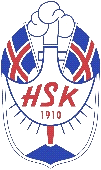 